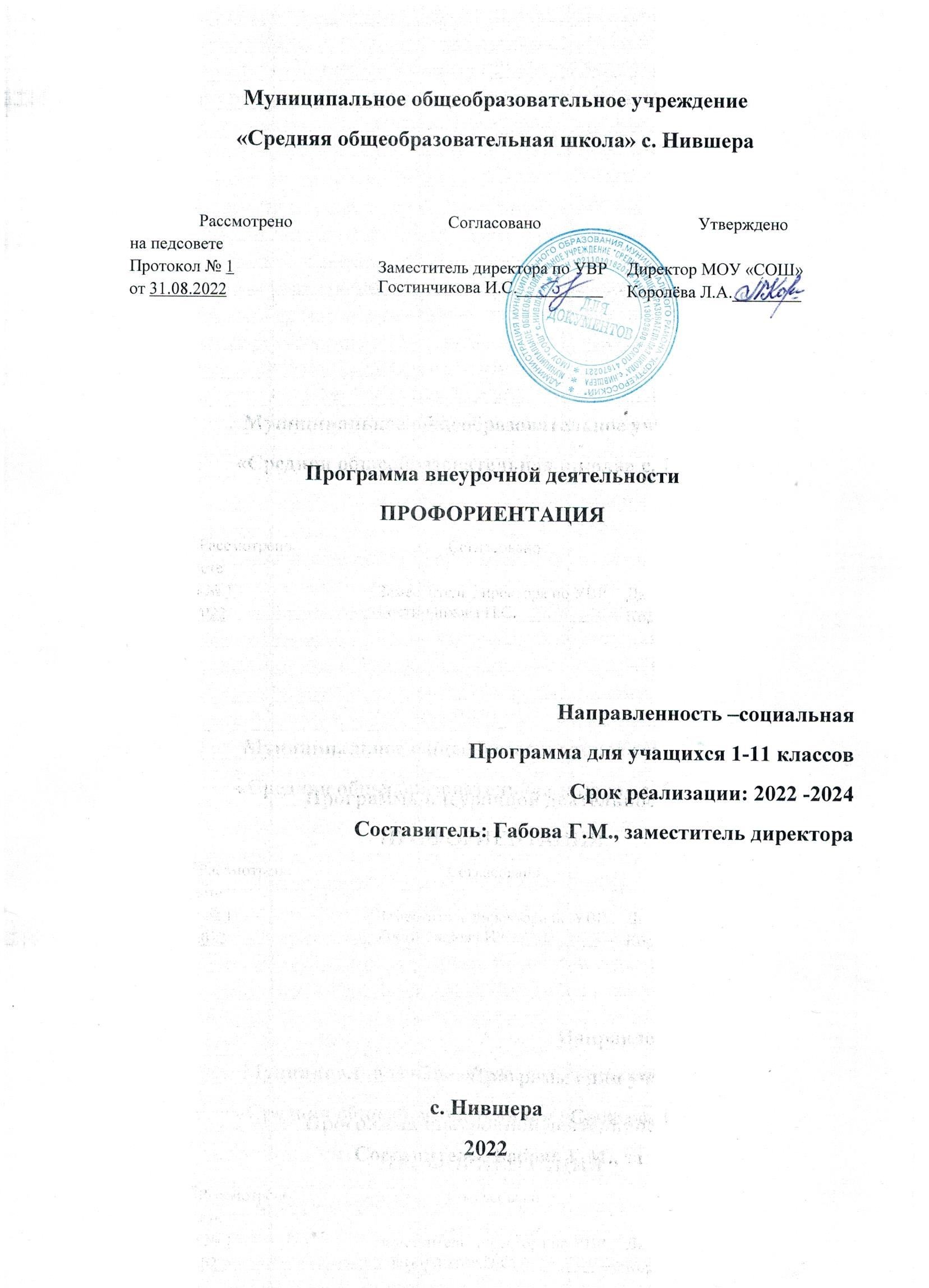 Содержание программы:1. Пояснительная записка.2. Содержание программы внеурочной деятельности.3. Планируемые результаты.4. Тематическое планирование.1. Пояснительная записка.    Современная ситуация в России, те проблемы, которые испытывают выпускники в профессиональном самоопределении заставляют по-новому взглянуть на организацию профориентационной работы в школе. Старшеклассники должны владеть не только комплексом необходимых знаний, но и обладать такими личностными качествами, позволившие бы им реализовать себя в профессиональном и социальном плане.        Концепция профильного обучения, предложенная Правительством России предполагает, что к старшей школе ученик должен определиться с профилем своего дальнейшего обучения. Это накладывает особую ответственность на основную школу, где в 8-х и 9-х классах должна осуществляться предпрофильная подготовка.  Существенное отличие современного понимания профориентационной работы заключается в ее нацеленности не на выбор конкретной профессии каждым учеником, а на формирование неких универсальных качеств у учащихся, позволяющих осуществлять сознательный, самостоятельный профессиональный выбор, быть ответственными за свой выбор, быть профессионально мобильными.  В широком смысле слова профориентация - система общественного и педагогического воздействия на молодёжь, с целью её подготовки к сознательному выбору профессии, система государственных мероприятий, обеспечивающая научно обоснованный выбор профессии.  В узком смысле слова профориентация - целенаправленная деятельность по формированию у учащихся внутренней потребности и готовности к сознательному выбору профессии.  Профориентация в личностном смысле - длительный и в достаточной степени необратимый социальный процесс освоения личностью той или иной профессии.  Таким образом, профориентация осуществляется как бы на 2-х уровнях - общественном и личностном. Эти уровни взаимосвязаны.  Программа определяет основные пути развития формирования у подростков профессионального самоопределения. Актуальность проблемы. Анализ практики работы с молодежью на рынке труда свидетельствует о наличии проблем в системе профессионального становления выпускников образовательных учреждений общего образования. Одна из таких проблем – несоответствие между потребностями рынка труда с одной стороны и мотивацией, характерологическими особенностями и профессиональными качествами работников, с другой. Спрос на рабочую силу высокой квалификации и несоответствие перечня профессий и программ подготовки специалистов требованиям рынка труда существенно сокращает возможности трудоустройства молодежи. Таким образом, формирование у молодежи мотивации к труду и потребности приобретения востребованной на рынке труда профессии становятся приоритетными в системе общего образования, а роль и значение профессиональной ориентации и психолого-педагогической поддержки в личностно-профессиональном становлении молодежи возрастает.Нормативное обеспечение программы.- Конвенция о правах ребенка;- Конституция Российской Федерации;- Закон Российской Федерации от 19.04.1991 № 1032 -1 «О занятости населения в Российской Федерации»;- Закон Российской Федерации от 10.07.1992 № 3266-1 «Об образовании»;- Федеральный закон от 24.07.1998 № 124-ФЗ «Об основных гарантиях прав ребенка в Российской Федерации»;- постановление Министерства труда и социального развития Российской Федерации от 27.09.1996 № 1 «Об утверждении Положения о профессиональной ориентации и психологической поддержке населения в Российской Федерации».Цели и задачи профориентационной работы.Цель: оказание профориентационной поддержки учащимся в процессе выбора профиля обучения и сферы будущей профессиональной деятельности. Задачи: - научить постановке дальних и ближних профессиональных целей, помочь определить свою готовность к достижению профессиональных целей, осознать трудности в достижении профессиональных целей и найти пути их преодоления;- помочь сопоставить свои возможности с требованиями выбираемых профессий;- формировать у учащихся и выпускников школы мотивационной основы для получения начального и среднего профессионального образования и выбора ими рабочих профессий;-  повышать информированность учащихся об основных профессиях, по которым наблюдается или планируется существенный дефицит кадров.ВЗАИМОСВЯЗЬ С ПРОГРАММОЙ ВОСПИТАНИЯПрограмма курса внеурочной деятельности разработана с учётом рекомендаций Примерной программы воспитания. Это позволяет на практике соединить обучающую и воспитательную деятельность педагога, ориентировать её не только на интеллектуальное, но и на нравственное, социальное развитие учащегося. Это проявляется:- в приоритете личностных результатов реализации программы внеурочной деятельности, нашедших своё отражение и конкретизацию в примерной программе воспитания;- в возможности включения школьников в деятельность, организуемую образовательной организацией в рамках модуля«Профориентация» программы воспитания;- в возможности комплектования разновозрастных групп для организации профориентационной деятельности школьников, воспитательное значение которых отмечается в примерной программе воспитания;- в интерактивных формах занятий для школьников, обеспечивающих большую их вовлечённость в совместную с педагогом и другими детьми деятельность и возможность образования на её основе детско-взрослых общностей, ключевое значение которых для воспитания подчёркивается Примерной программой воспитания.Социальные партнёры.Для успешной реализации программы необходимы социальные партнёры. Социальными партнёрами являются:ПО «Корткеросское»Филиал ДК с.НившераФилиал им.Ф.ф.Павленкова МУ «Корткеросское ЦБС»Нившерское лесничествоСывъюдорское лесничествоОтделение почтовой связи с.Нившера АО «Почта России»Нившерская амбулаторияООО НившераМДОУ Нившерский детский сад №1ОП №2 ПЧ отряда ППС РК №22 с.Нившера Аспекты и этапы реализации программы профориентационной работы.Профессиональная ориентация - это многоаспектная система, включающая в себя просвещение, воспитание, изучение психофизиологических особенностей, проведение психодиагностики, организация элективных курсов, а также, что особенно важно, занятий по психологии. Это неслучайно, так как только на них происходит прямое воздействие на психику школьника через специально организованную деятельность общения. Можно выделить следующие аспекты: социальный, экономический, психолого-педагогический, медико-физиологический.Социальный аспект заключается в формировании ценностных ориентации молодежи в профессиональном самоопределении, где делается акцент на изучении требований к квалификации работника той или иной сферы.Экономический аспект - это процесс управления выбором профессии молодежи в соответствии с потребностями общества и возможностями личности (изучение рынка труда).Психологический аспект состоит в изучении структуры личности, формировании профессиональной направленности (способность к осознанному выбору).Педагогический аспект связан с формированием общественно значимых мотивов выбора профессии и профессиональных интересов.Медико-физиологический аспект выдвигает такие основные задачи как разработка критериев профессионального отбора в соответствии с состоянием здоровья, а также требований, которые предъявляет профессия к личности кандидата.С учетом психологических и возрастных особенностей школьников можно выделить следующие этапы, содержание профориентационной работы в школе:1 - 4 классы: -формирование у младших школьников ценностного отношения к труду, понимание его роли в жизни человека и в обществе; -развитие интереса к учебно-познавательной деятельности, основанной на посильной практической включенности в различные ее виды, в том числе социальную, трудовую, игровую, исследовательскую.5 - 7 классы:-развитие у школьников личностного смысла в приобретении познавательного опыта и интереса к профессиональной деятельности; -представления о собственных интересах и возможностях (формирование образа «Я»); приобретение первоначального опыта в различных сферах социально-профессиональной практики: технике, искусстве, медицине, сельском хозяйстве, экономике и культуре. Этому способствует выполнение учащимися профессиональных проб, которые позволяют соотнести свои индивидуальные возможности с требованиями, предъявляемыми профессиональной деятельностью к человеку.8-9 классы: -уточнение образовательного запроса в ходе факультативных занятий и других курсов по выбору; -групповое и индивидуальное консультирование с целью выявления и формирования адекватного принятия решения о выборе профиля обучения; -формирование образовательного запроса, соответствующего интересам и способностям, ценностным ориентациям. 10-11 классы: -обучение действиям по самоподготовке и саморазвитию, формирование профессиональных качеств в избранном виде труда, коррекция профессиональных планов, оценка готовности к избранной деятельности. 2. Содержание профориентации в условиях непрерывного образования.  Решение задач профориентации осуществляется в различных видах деятельности учащихся (познавательной, общественно полезной, коммуникативной, игровой, производительном труде).  С этой целью в школьные планы работы необходимо включать вопросы профориентации. Это направление прослеживается в плане каждого классного руководителя – раздел профориентация.   Ответственными за профориентационную работу в школах являются заместители директоров по воспитательной работе. Помощь классным руководителям в организации этого блока работы также оказывают социальные педагоги, психологи, преподаватели-организаторы ОБЖ, учителя «Технологии».  Одной из составляющих сторон системы профориентации является диагностика профессиональной направленности учащихся.3. Планируемые результаты.Занятия в рамках программы направлены на обеспечение достижения школьниками следующих личностных, метапредметных и предметных образовательных результатов ЛИЧНОСТНЫЕ РЕЗУЛЬТАТЫВ сфере гражданского воспитания:- готовность к выполнению обязанностей гражданина и реализации его прав, уважение прав, свобод и законных интересов других людей, с которыми школьникам предстоит взаимодействовать в рамках реализации программы «Профориентация»;- готовность к разнообразной совместной деятельности;- выстраивание доброжелательных отношений с участниками курса на основе взаимопонимания и взаимопомощи В сфере патриотического воспитания:- осознание российской гражданской идентичности в поли- культурном и многоконфессиональном обществе, проявление интереса к познанию истории, культуры Российской Федерации, своего края, народов России;- ценностное отношение к достижениям своей Родины — России, к науке, искусству, спорту, технологиям, боевым подвигам и трудовым достижениям народа, с которыми школьники будут знакомиться в ходе профориентационных экскурсий на предприятия своего региона В сфере духовно-нравственного воспитания:- ориентация на моральные ценности и нормы в ситуациях нравственного выбора;- готовность оценивать своё поведение  и  поступки, поведение  и  поступки других людей с позиции нравственных и правовых норм с учётом осознания последствий поступков;- осознание важности свободы и необходимости брать на себя ответственность в ситуации подготовки к выбору будущей профессии В сфере эстетического воспитания:- осознание важности художественной культуры как средства коммуникации и самовыражения для представителей многих профессий;- стремление к самовыражению в разных видах искусства, в том числе прикладного;- стремление создавать вокруг себя эстетически привлекательную среду вне зависимости от той сферы профессиональной деятельности, которой школьник планирует заниматься в будущем В сфере физического воспитания, формирования культуры здоровья и эмоционального благополучия:- осознание необходимости соблюдения правил безопасности в любой профессии, в том числе навыков безопасного поведения в интернет-среде;- ответственное отношение к своему здоровью и установка на здоровый образ жизни;- способность адаптироваться к стрессовым ситуациям, вызванным необходимостью профессионального самоопределения, осмысляя собственный опыт и выстраивая дальнейшие цели, связанные с будущей профессиональной жизнью;- умение принимать себя и других, не осуждая;- умение осознавать эмоциональное состояние себя и других, умение управлять собственным эмоциональным состоянием для экономии внутренних ресурсов;- сформированность навыка рефлексии, признание своего права на ошибку и такого же права другого человека В сфере трудового воспитания:- установка на активное участие в решении практических задач (в рамках семьи, образовательной организации, города, края) технологической и социальной направленности, способность инициировать, планировать и самостоятельно выполнять такого рода деятельность;- интерес к практическому изучению профессий и труда различного рода, в том числе на основе знаний, полученных в ходе изучения курса «Профориентация»;- осознание важности обучения  на  протяжении всей жизни для успешной профессиональной деятельности и развитие необходимых умений для этого;- готовность адаптироваться в профессиональной среде;- уважение к труду и результатам трудовой деятельности;- осознанный выбор и построение индивидуальной образовательной траектории и жизненных планов с учётом личных и общественных интересов и потребностей В сфере экологического воспитания:- повышение уровня экологической культуры, осознание глобального характера экологических проблем и путей их решения, в том числе в процессе ознакомления с профессиями сферы «человек-природа»;- активное неприятие действий, приносящих вред окружающей среде, в том числе осознание потенциального ущерба природе, который сопровождает ту или иную профессиональную деятельность;- осознание своей роли как гражданина и потребителя в условиях взаимосвязи природной, технологической и социальной сред В сфере понимания ценности научного познания:- ориентация в деятельности, связанной с освоением курса «Профориентация», на современную систему научных представлений об основных закономерностях развития человека, природы и общества, взаимосвязях человека с природной и социальной средой;- овладение языковой и читательской культурой как средством познания мира, средством самосовершенствования человека, в том числе в профессиональной сфере;- овладение основными навыками исследовательской деятельности в процессе изучения мира профессий, установка на осмысление собственного опыта, наблюдений, поступков и стремление совершенствовать пути достижения цели индивидуального и коллективного благополучия В сфере адаптации к изменяющимся условиям социальной и природной среды:- освоение социального опыта, основных социальных ролей, соответствующих ведущей деятельности возраста, норм и правил общественного поведения, форм социальной жизни в группах и сообществах, включая семью, группы, сформированные по профессиональному признаку;- способность действовать в условиях неопределённости, повышать уровень своей компетентности через практическую деятельность, в том числе умение учиться у других людей, осознавать в совместной деятельности новые знания, навыки и компетенции из опыта других, проходить профессиональные пробы в разных сферах деятельности;- навык выявления и связывания образов, способность осознавать дефициты собственных знаний и компетентностей, планировать своё развитие, в том числе профессиональное;- умение оперировать терминами и представлениями в области концепции устойчивого развития;- умение анализировать и выявлять взаимосвязи природы, общества и экономики; умение оценивать свои действия с учётом влияния на окружающую среду, достижений целей и преодоления вызовов, возможных глобальных последствий;- способность осознавать стрессовую ситуацию, оценивать происходящие изменения и их последствия, формулировать и оценивать риски и последствия, формировать опыт, уметь находить позитивное в произошедшей ситуации МЕТАПРЕДМЕТНЫЕ РЕЗУЛЬТАТЫВ сфере овладения универсальными учебными познавательными действиями:- выявлять дефицит информации о той или иной профессии, необходимой для полноты представлений о ней, и находить способы для решения возникшей проблемы;- использовать вопросы как инструмент для познания будущей профессии;- аргументировать свою позицию, мнение;- оценивать на применимость и достоверность информации, полученной в ходе работы с интернет-источниками;- самостоятельно формулировать обобщения и выводы по результатам проведённого обсуждения в группе или в паре;- прогнозировать возможное дальнейшее развитие процессов, событий и их последствия, связанные с выбором будущей профессии;- выдвигать предположения о возможном росте и падении спроса на ту или иную специальность в новых условиях;- применять различные методы, инструменты и запросы при поиске и отборе информации, связанной с профессиональной деятельностью или дальнейшим обучением;-выбирать, анализировать, систематизировать и интерпретировать информацию различных видов и форм представления;- находить сходные аргументы (подтверждающие или опровергающие одну и ту же идею, версию) в различных информационных источниках;- самостоятельно выбирать оптимальную форму представления информации, предназначенную для остальных участников курса «Профориентация» В сфере овладения универсальными учебными коммуникативными действиями:- воспринимать и формулировать суждения в соответствии с целями и условиями общения в рамках занятий, включённых в курс «Профориентация»;- выражать свою точку зрения; распознавать невербальные средства общения, понимать значение социальных знаков, знать и распознавать предпосылки конфликтных ситуаций и стараться смягчать конфликты;- понимать намерения других участников занятий курса «Профориентация», проявлять уважительное отношение к ним и к взрослым, участвующим в занятиях, в корректной форме формулировать свои возражения;- в ходе диалога и (или) дискуссии задавать вопросы по существу обсуждаемой темы и высказывать идеи, нацеленные на решение задачи и поддержание благожелательности общения друг с другом;- сопоставлять свои суждения с суждениями других участников диалога, обнаруживать различие и сходство позиций;- публично представлять результаты работы, проделанной в рамках выполнения заданий, связанных с тематикой курса по профориентации;- понимать и использовать преимущества командной и индивидуальной работы при решении конкретной проблемы, принимать цель совместной деятельности, коллективно планировать действия по её достижению: распределять роли, договариваться, обсуждать процесс и результат совместной работы;- уметь обобщать мнения нескольких участников курса «Профориентация», проявлять готовность руководить, выполнять поручения, подчиняться; участвовать в групповых формах работы (обсуждения, обмен мнениями, мозговые штурмы и др );- выполнять свою часть работы, достигать качественного результата по своему направлению и координировать свои действия с действиями других участников курса «Профориентация» В сфере овладения универсальными учебными регулятивными действиями:- выявлять проблемы, возникающие в ходе выбора будущей профессии;- ориентироваться в различных подходах принятия решений (индивидуальное, принятие решения в группе, принятие решений группой);- делать выбор и брать на себя ответственность за решения, принимаемые в процессе профессионального самоопределения;- владеть способами самоконтроля, самомотивации и рефлексии;- предвидеть трудности, которые могут возникнуть при выборе будущей профессии;- объяснять причины достижения (недостижения) результатов деятельности, давать оценку опыту, приобретённому в ходе прохождения курса по профориентации, уметь находить позитивное в любой ситуации;- уметь вносить коррективы в свою деятельность на основе новых обстоятельств, изменившихся ситуаций, установленных ошибок, возникших трудностей;-различать, называть и управлять собственными эмоциями;- уметь ставить себя на место другого человека, понимать мотивы и намерения участников курса, осознанно относиться к ним ПРЕДМЕТНЫЕ РЕЗУЛЬТАТЫПредметные результаты освоения Программы основного общего образования представлены с учётом специфики содержания предметных областей, затрагиваемых в ходе профориентационной деятельности школьников Русский язык:- формирование умений речевого взаимодействия (в том числе общения при помощи современных средств устной и письменной речи): создание устных монологических высказываний на основе жизненных наблюдений и личных впечатлений, чтения учебно-научной, художественной и научно- популярной литературы: монолог-описание; монолог-рассуждение; монолог-повествование;- участие в диалоге разных видов: побуждение к действию, обмен мнениями, запрос информации, сообщение информации;- обсуждение и чёткая формулировка цели, плана совместной групповой деятельности;- извлечение информации из различных источников, её осмысление и оперирование ею, свободное пользование лингвистическими словарями, справочной литературой, в том числе информационно-справочными системами в электронной форме;- создание письменных текстов различных стилей с соблюдением норм построения текста: соответствие текста теме и основной мысли; цельность и относительная законченность; последовательность изложения (развёртывание содержания в зависимости от цели текста, типа речи); правильность выделения абзацев в тексте; наличие грамматической связи предложений в тексте; логичность Литература:- овладение умением использовать словари и справочники,  в том числе информационно-справочные системы в электронной форме, подбирать проверенные источники в библиотечных фондах, Интернете для выполнения учебной задачи; применять ИКТ, соблюдать правила информационной безопасности Иностранный язык:- овладение основными видами речевой деятельности в рамках знакомства со спецификой современных профессий;- приобретение опыта практической деятельности в жизни: соблюдать правила информационной безопасности в ситуациях повседневной жизни и при работе в Интернете; использовать иноязычные словари и справочники, в том числе информационно-справочные системы в электронной форме. Информатика:- овладение основными понятиями: информация, передача, хранение, обработка информации, алгоритм, модель, цифровой продукт — и их использование для решения учебных и практических задач;- умение оперировать единицами измерения информационного объёма и скорости передачи данных;- сформированность мотивации к продолжению изучения информатики как профильного предмета на уровне среднего общего образования География:- освоение и применение системы знаний о размещении и основных свойствах географических объектов, понимание роли географии в формировании качества жизни человека и окружающей его среды на планете Земля, в решении современных практических задач своего населенного пункта;- умение устанавливать взаимосвязи между изученными природными, социальными и экономическими явлениями и процессами;- умение использовать географические знания для описания существенных признаков разнообразных явлений и процессов в повседневной жизни;- сформированность мотивации к продолжению изучения географии как профильного предмета на уровне среднего общего образования Физика:- умение использовать знания о физических явлениях в повседневной жизни для обеспечения безопасности при обращении с бытовыми приборами и техническими устройствами, сохранения здоровья и соблюдения норм экологического поведения в окружающей среде;- понимание необходимости применения достижений физики и технологий для рационального природопользования;- расширенные представления о сферах профессиональной деятельности, связанных с физикой и современными технологиями, основанными на достижениях физической науки, позволяющие рассматривать физико-техническую область знаний как сферу своей будущей профессиональной деятельности;- сформированность мотивации к продолжению изучения физики как профильного предмета на уровне среднего общего образования Обществознание:- освоение и применение системы знаний о социальных свойствах человека, особенностях его взаимодействия с другими людьми, важности семьи как базового социального  института; характерных чертах общества; содержании и значении социальных норм, регулирующих общественные отношения, включая правовые нормы, регулирующие типичные для несовершеннолетнего и членов его семьи общественные отношения (в том числе нормы гражданского, трудового и семейного права, основы налогового законодательства); процессах и явлениях в экономической сфере (в области макро- и микро- экономики);- умение приводить примеры (в том числе моделировать ситуации) деятельности людей, социальных объектов, явлений, процессов определённого типа в различных сферах общественной жизни, их структурных элементов и проявлений основных функций; разного типа социальных отношений; ситуаций, регулируемых различными видами социальных норм;- умение классифицировать по разным признакам (в том числе устанавливать существенный признак классификации) социальные объекты, явления, процессы, относящиеся к различным сферам общественной жизни, их существенные признаки, элементы и основные функции;- овладение приёмами поиска и извлечения социальной информации (текстовой, графической, аудиовизуальной) по заданной   теме   из   различных    адаптированных    источников (в том числе учебных материалов) и публикаций средств массовой информации (далее — СМИ) с соблюдением правил информационной безопасности при работе в Интернете;- приобретение опыта использования полученных знаний, включая основы финансовой грамотности, в практической (включая выполнение проектов индивидуально и в группе) деятельности, в повседневной жизни для реализации и защиты прав человека и гражданина, прав потребителя (в том числе потребителя финансовых услуг) и осознанного  выполнения гражданских обязанностей; для анализа потребления домашнего хозяйства; для составления личного финансового плана; для выбора профессии и оценки собственных перспектив в профессиональной сфере; для опыта публичного представления результатов своей деятельности в соответствии с темой и ситуацией общения, особенностями аудитории и регламентом Биология:- владение навыками работы с информацией биологического содержания, представленной в разной форме (в виде текста, табличных данных, схем, графиков, диаграмм, моделей, изображений), критического  анализа  информации  и  оценки её достоверности;- умение интегрировать биологические знания со знаниями других учебных предметов;- интерес к углублению биологических знаний и выбору биологии как профильного предмета на уровне среднего общего образования для будущей профессиональной деятельности в области биологии, медицины, экологии, ветеринарии, сельского хозяйства, пищевой промышленности, психологии, искусства, спорта Изобразительное искусство:- сформированность системы знаний о различных художественных материалах в изобразительном искусстве; о различных способах живописного построения изображения; о стилях и различных жанрах изобразительного искусства; о выдающихся отечественных и зарубежных художниках, скульпторах и архитекторах Основы безопасности жизнедеятельности:- сформированность культуры безопасности жизнедеятельности на основе освоенных знаний и умений, системного и комплексного понимания значимости безопасного поведения;- овладение знаниями и умениями предупреждения опасных и чрезвычайных ситуаций во время пребывания в различных средах (в помещении, на улице, на природе, в общественных местах и на массовых мероприятиях, при коммуникации, при воздействии рисков культурной среды)4. Учебно-тематическое планирование.1 БЛОК «Начальная школа» 1 – 4 классы1 этап «Мир профессий»  предназначен для занятий с  1 классами, включающий в себя следующие разделы:Введение в мир профессий.Профессии в школе и в детском саду.Знакомство с различными профессиямиДанный блок рассчитан на 33 часа.2 этап «Профессии моей семьи» предназначен для занятий со  2 классами, включающий в себя следующие разделы:Мир профессий.Профессии моей семьи.Профессии в поиске прошлого и будущего.Данный блок рассчитан на 34 часа.3 этап «Я и профессии вокруг меня» предназначен для занятий с  3 классами, включающий в себя следующие разделы:Интерактивная игра «Многообразие мира профессий».Типы профессий.Мой выбор.Данный блок рассчитан на 34 часа.4 этап «Я и профессии вокруг меня» предназначен для занятий с  4 классами, включающий в себя следующие разделы:Как люди выбирают профессию.Типы личности.Мой выбор.Данный блок рассчитан на 34 часа.2 БЛОК «Основная школа» 5 – 7 классы «Моя будущая профессия». Данный блок рассчитан на 102 часов. Включает в себя теоретическую часть – 49 часов, практические занятия – 53 часов.3 БЛОК «Предпрофильная подготовка» 8 – 9  классы «Выбор профиля». Данный блок рассчитан на 68 часов. Включает в себя теоретическую часть – 31 часов, практические занятия – 37 часов.4 БЛОК «Профильная школа» 10-11 классы«Профессиональный выбор». Данный блок рассчитан на 70 часов. Включает в себя теоретическую часть – 35 часов, практическую часть – 35 часов.Учебно-тематическое планирование. 1 классУчебно-тематическое планирование. 2 классУчебно-тематическое планирование. 3 класс Учебно-тематическое планирование. 4 классОсновная общеобразовательная школаУчебно-тематическое планирование. 5 классУчебно-тематическое планирование. 6 классУчебно-тематическое планирование. 7 классУчебно-тематическое планирование. 8 классУчебно-тематическое планирование. 9 классУчебно-тематическое планирование. 10 классУчебно-тематическое планирование. 11 класс№ п/пНаименование разделов и темВнеауд.№ п/пНаименование разделов и темВнеауд.ТеорияПрак- тикаВведение в мир профессийВведение в мир профессийВведение в мир профессийВведение в мир профессийВведение в мир профессий1.Зачем человек трудится?Чем пахнут ремѐсла?0,50,52.Мир профессий (прогулка по городу)1Профессии в школе и в детском садуПрофессии в школе и в детском садуПрофессии в школе и в детском садуПрофессии в школе и в детском садуПрофессии в школе и в детском саду3.Профессия – воспитатель ДОУ14.Профессия – учитель0,50,55.Ролевая игра «На уроке»0,50,56.Профессия -библиотекарь17.Профессия – повар18.Конкурсная программа «Весѐлыеповарята»1Знакомство с различными профессиямиЗнакомство с различными профессиямиЗнакомство с различными профессиямиЗнакомство с различными профессиямиЗнакомство с различными профессиями9.Профессия – врач0,50,510.Беседа с медицинским работникомшколы.111.Профессия – парикмахер112.Конкурс причѐсок113.Профессии людей, занятых в сельскомхозяйстве0,50,514.Профессия – продавец115.Профессия – почтальон116.Профессия – водитель0,50,517.«Как нам хлеб на стол пришѐл»0,50,518.На дороге. Водитель и пешеход119.Встреча с инспектором ДПС120.Профессия – машинист0,50,521.Профессия – лѐтчик.Профессия – космонавт0,50,522.Строительные профессии. О чѐмрасскажет дом?123.Строительные профессии. О чѐмрасскажет дом?124.Строительные профессии (маляр,каменщик, кровельщик, инженер, архитектор)0,50,525.Профессия – художник0,50,526.Экскурсия в детскую картинную галерею327.Профессии, связанные с животными0,50,528.Экскурсия на станцию юннатов329.Кем я хочу стать? Парад профессий1Итого: 33 часа1869№ п/пНаименование разделов и темВнеауд.№ п/пНаименование разделов и темВнеауд.ТеорияПрак- тикаМир профессийМир профессийМир профессийМир профессийМир профессий1.Интерактивная игра «Мир профессий»12.Профессии, которых больше нет0,50,53.Путешествие в страну современныхпрофессий0,50,5Профессии моей семьиПрофессии моей семьиПрофессии моей семьиПрофессии моей семьиПрофессии моей семьи4.Мир профессий наших родителей. Организация проекта «Азбукапрофессий»0,50,55.Представление мини – проекта набуквы А – Д (профессии родителей)0,50,56.Экскурсия «В гости к маме (папе) наработу»27.Представление мини – проекта набуквы А – Д (другие профессии)0,50,58.Представление мини – проекта на буквыЕ – К0,50,59.Экскурсия «В гости к маме (папе) наработу»210.Представление мини – проекта на буквыЕ – К (другие профессии)0,50,511.Представление мини – проекта набуквы Л — Р (профессии родителей)0,50,512.Экскурсия «В гости к маме (папе) наработу»213.Представление мини – проекта на буквыЛ – Р (другие профессии)0,50,514.Представление мини – проекта набуквы0,50,5С — Ф (профессии родителей)15.Экскурсия «В гости к маме (папе) наработу»216.Представление мини – проекта на буквыС – Ф (другие профессии)0,50,517.Представление мини – проекта на буквыХ — Я (профессии родителей)0,50,518.Экскурсия «В гости к маме (папе) наработу»219.Представление мини – проекта на буквыХ — Я (другие профессии)0,50,520.Защита проекта «Профессии моей семьи»0,50,5Профессии в поиске прошлого и будущегоПрофессии в поиске прошлого и будущегоПрофессии в поиске прошлого и будущегоПрофессии в поиске прошлого и будущегоПрофессии в поиске прошлого и будущего21.Звѐздное небо глазами астронома.Посещение планетария322.Профессия – астроном0,50,523.Экскурсия в зоологический музей324.Профессия – археолог. Путешествие сархеологами.0,50,525.Итоговое занятие. Интерактивная игра«Мир профессий»1Итого: 34 часа16810№ п/пНаименование разделов и темВнеауд.№ п/пНаименование разделов и темВнеауд.ТеорияПрак- тика1.Интерактивная игра «Многообразие мирапрофессий»1Типы профессийТипы профессийТипы профессийТипы профессийТипы профессий2.Типы профессий13.Типы профессий (прогулка по городу)14.Тип профессии «Человек – природа»15.Тип профессии «Человек – природа».Профессии, связанные с изучением живой и неживой природы0,50,56.Тип профессии «Человек – природа».1Профессии, связанные с уходом зарастениями и животными.Профессии, связанные с уходом зарастениями и животными.Профессии, связанные с уходом зарастениями и животными.7.Тип профессии «Человек – природа».Профессии, связанные с профилактикой и лечением заболеваний животныхТип профессии «Человек – природа».Профессии, связанные с профилактикой и лечением заболеваний животныхТип профессии «Человек – природа».Профессии, связанные с профилактикой и лечением заболеваний животных0,50,58.Тип профессии «Человек – природа».Необычные профессииТип профессии «Человек – природа».Необычные профессииТип профессии «Человек – природа».Необычные профессии0,50,59.Тип профессии «Человек – техника»Тип профессии «Человек – техника»Тип профессии «Человек – техника»110.Тип профессии «Человек – техника». Профессии, связанные с созданием, монтажом, сборкойи наладкой технических устройствТип профессии «Человек – техника». Профессии, связанные с созданием, монтажом, сборкойи наладкой технических устройствТип профессии «Человек – техника». Профессии, связанные с созданием, монтажом, сборкойи наладкой технических устройств0,50,511.Тип профессии «Человек – техника»Профессии, связанные с эксплуатацией технических средствТип профессии «Человек – техника»Профессии, связанные с эксплуатацией технических средствТип профессии «Человек – техника»Профессии, связанные с эксплуатацией технических средств0,50,512.Тип профессии «Человек – техника».Необычные профессииТип профессии «Человек – техника».Необычные профессииТип профессии «Человек – техника».Необычные профессии0,50,513.Тип профессии «Человек – знак»Тип профессии «Человек – знак»Тип профессии «Человек – знак»114.Тип профессии «Человек – знак»Работа со словами, текстами, книгами Тип профессии «Человек – знак»Работа со словами, текстами, книгами Тип профессии «Человек – знак»Работа со словами, текстами, книгами 0,50,515.Тип профессии «Человек – знак»Работа с числами, формулами, знакамиТип профессии «Человек – знак»Работа с числами, формулами, знакамиТип профессии «Человек – знак»Работа с числами, формулами, знаками0,50,516.Тип профессии «Человек – знак»Работа с изображениями, схемами, картами . Экскурсия в метеоцентрТип профессии «Человек – знак»Работа с изображениями, схемами, картами . Экскурсия в метеоцентрТип профессии «Человек – знак»Работа с изображениями, схемами, картами . Экскурсия в метеоцентр117.Тип профессии «Человек – знак» Работа с компьютерами,информационными системами, в сетиИнтернетТип профессии «Человек – знак» Работа с компьютерами,информационными системами, в сетиИнтернетТип профессии «Человек – знак» Работа с компьютерами,информационными системами, в сетиИнтернет0,50,518.Тип профессии «Человек – знак».Необычные профессииТип профессии «Человек – знак».Необычные профессииТип профессии «Человек – знак».Необычные профессии0,50,519.Тип профессии «Человек – художественный образ». Областьприменения – пространство.120.Тип профессии «Человек – художественный образ». Областьприменения – внешний облик человекаТип профессии «Человек – художественный образ». Областьприменения – внешний облик человекаТип профессии «Человек – художественный образ». Областьприменения – внешний облик человека0,50,521.Тип профессии «Человек – художественный образ» Областьприменения – литератураТип профессии «Человек – художественный образ» Областьприменения – литератураТип профессии «Человек – художественный образ» Областьприменения – литература0,50,522.Тип профессии «Человек – художественный образ». Областьприменения – цвет, изобразительное искусствоТип профессии «Человек – художественный образ». Областьприменения – цвет, изобразительное искусствоТип профессии «Человек – художественный образ». Областьприменения – цвет, изобразительное искусство0,50,523.Тип профессии «Человек – художественный образ». Областьприменения – кино и видео, сцена. Экскурсия «За сценой»Тип профессии «Человек – художественный образ». Областьприменения – кино и видео, сцена. Экскурсия «За сценой»124.Тип профессии «Человек – художественный образ». Областьприменения – звуковая среда, музыкаТип профессии «Человек – художественный образ». Областьприменения – звуковая среда, музыка0,50,525.Тип профессии «Человек – человек»Тип профессии «Человек – человек»126.Тип профессии «Человек – человек».Направления – воспитание и обучение культурно-просветительская работа0,50,527.Тип профессии «Человек – человек».Направление – здравоохранение0,50,528.Тип профессии «Человек – человек».Направления – организация и управление, правовая защита0,50,529.Тип профессии «Человек – человек».Направление – торгово-сервисное обслуживание. Поход в кафе1Мой выборМой выборМой выборМой выборМой выборМой выбор30.Мой выборМой выбор131.Защита мини-проекта «Мой выбор»Защита мини-проекта «Мой выбор»132.Защита мини-проекта «Мой выбор»Защита мини-проекта «Мой выбор»133.Защита мини-проекта «Мой выбор»Защита мини-проекта «Мой выбор»134.Защита мини-проекта «Мой выбор»Защита мини-проекта «Мой выбор»1Итого: 34 часаИтого: 34 часа514,514,5№ п/пНаименование разделов и тем.№ п/пНаименование разделов и тем.ТеорияПрак- тикаКак люди выбирают профессиюКак люди выбирают профессиюКак люди выбирают профессиюКак люди выбирают профессию1.Многообразие мира профессий12.Типы профессий (классификация профессий Е.А.Климова).13.Типы профессий. Кем быть?14.Как люди выбирают профессию0,50,55.Игра «Кто есть кто?»16.Мои профессиональные желания0,50,57.Основы выбора профессии18.Профессия и здоровье19.Интересы и склонности в выборе профессии110.Объективная диагностика склонностей испособностей111.Опросник «Карта интересов» А.Е.Голомштока1Типы личностиТипы личностиТипы личностиТипы личности12.Типы личности по Э. Шпрангеру113.Человек социального типа0,50,514.Профессии социального типа0,50,515.Человек активного политического типа0,50,516.Профессии политического типа0,50,517.Человек экономического типа0,50,518.Профессии экономического типа0,50,519.Человек теоретического типа0,50,520.Профессии теоретического типа0,50,521.Человек эстетического типа0,50,522.Профессии эстетического типа0,50,523.Человек традиционного типа0,50,524.Профессии традиционного типа0,50,525.Человек религиозного типа0,50,526.Профессии религиозного типа0,50,527.Определение типа личности128.Ошибки в выборе профессии1Мой выборМой выборМой выборМой выбор29.Выбор профессии130.Защита мини-проекта «Моя будущая профессия»131.Защита мини-проекта «Моя будущая профессия»132.Защита мини-проекта «Моя будущая профессия»133.Защита мини-проекта «Моя будущая профессия»134.Защита мини-проекта «Моя будущая профессия»1Итого: 34 часа1222п/н №Тема занятияТеоретическая частьПрактическая часть1«Знакомство с миром профессий» коррекционное занятие с элементами тренинга.12Психологический час «Все профессии важны!»13Беседа, «Какую профессию я бы выбрал?»0,50,54Звездный час «В мире профессий»15Профориентационная игра «Угадай профессию»16Проведение выставки научно-популярной и художественной литературы по вопросам выбора профессии.17Рассуждение, анализ, «Мотивы выбора профессии. Ошибки выбора профессии»18Беседа: «Здоровье и выбор профессии»19Викторина «Ярмарка профессий».0,50,510Беседа «Кто я, или что я думаю о себе»111Экскурсия на предприятия.112«Я и мои таланты»0,50,513Беседы о конкретных профессиях114Анкетирование «Мой профессиональный выбор»115Беседа «Кем работают мои родители?»116Коррекц. занятие с элементами тренинга «Секреты» выбора профессии («хочу», «могу», «надо»)»117Профориентационная игра «Калейдоскоп профессий»118Трудовой кодекс гражданина РФ119«Мир профессий».120 «Если бы я был президентом…»121Исследование «Необычная творческая профессия»122«Рабочие профессии»123Игра: «Все профессии важны, все профессии нужны»124Анкетирование «Интересы и склонности в выборе профессии»125«Ценностные ориентации»126«Источники информации о мире профессий»127Игра «По дорогам профессий»128«Путь в профессию начинается в школе».129«Что влияет на выбор профессии?»130«Моя будущая профессия»0,50,531«Все работы хороши»132Экскурсия в продовольственный и промышленный магазины133Викторина «По одежке встречают, по уму провожают»134Тест «Профессиональный тип личности»1ИТОГО1618п/н №Тема занятияТеоретическая частьПрактическая часть1 «Трудом славен человек»12Коррекц. занятие с элементами тренинга «Выбор жизненного пути».13Практическая работа по осознанию своих личностных особенностей. Анализ. Рефлексия, «Определение типа личности и темперамента с помощью методики Айзенка»14Рефлексия. Рассуждение «Хорошо ли я себя знаю?»15 «Интересы и склонности в выборе профессии»16Практическая работа по осознаю своих личностных особенностей. Анализ. Рефлексия «Карта интересов и склонностей. Психодиагностика»17Просмотр фильма «Человеческие возможности»18Проведение выставки научно-популярной и художественной литературы по вопросам выбора профессии.19«Классификация профессий»110«Профессии будущего»111«Имидж и этикет современного делового человека»112Викторина «Кем быть?»113Игра «Выбери лишнее!»114«Здоровье и выбор профессии»115 «Труд и творчество – главный смысл жизни»116Тест «Склонность к исполнительскому или творческому труду»117Игра-викторина «По одежке встречают, по уму провожают»118Проведение урока-игры на свежем воздухе «Человек среди людей»119Акция «Выбираем профессию вместе»120Встречи с интересными людьми «Люди нашего села»121Анкетирование «Профессиональное самоопределение»122Презентация «Сведения об учебных заведениях»123Просмотр видеоматериала «Познай вкус ремесла»124Беседы, упражнения «Азбука профессий»125Анкетирование «Интересы и склонности в выборе профессии»126Беседа «Мои цели. Личный проф. план»127Беседа «Ваше будущее - высокие технологии»128 «Моя будущая профессия»129«Найди себя»130Профориентационные игра «Человек-профессия»131Викторина «Экскурс в мир профессий»0,50,532Практическая деятельность «Трудовые пробы»0,50,533«Привычка к труду помогает успеху»134Психологический час «Поговорим о жизненных ценностях»1Итоги1618п/н №Тема занятияТеоретическая частьПрактическая часть1 «Учеба - твой главный труд».12Игра «В кругу друзей и профессий»13Трудовой десант. Знакомство с работой дворника.14«Труд в жизни человека».0,50,55«Трудолюбие: что это значит?».0,50,56Психологический час «Поговорим о жизненных ценностях».17Игровое упражнение «А вот и я»18Проведение выставки научно-популярной и художественной литературы по вопросам выбора профессии.19«Право выбора профессии»110Конкурсная программа “Клуб весёлых мастеров”111 «Познай своё «Я” «(кто я? какой я? самооценка)112 “ Все работы хороши, выбирай на вкус”113Беседа «ССС» (самообслуживание самого себя)114«Профессия и здоровье»115«Труд и творчество – главный смысл жизни»116 «Темперамент и профессия»117Виртуальная экскурсия в ателье «Дом быта»: знакомство с профессией швея. (посещение школьной мастерской)118«Хранитель культуры и добра». Знакомство с профессией, работой библиотекаря.Беседа: «Правило поведения в библиотеке»119Беседа-диалог «Кто построил дом?»120«Чувства и эмоции»121Знакомство с профессиями каменщик, столяр, маляр и др.122Игра-соревнование “Дело мастера боится”123Игра по профориентации "Что? Где? Когда?"124“Трудиться всегда, пригодиться”. Знакомство с профессиями: шофер, тракторист, овощевод125«Выбери работу по душе»126«Из школы в жизнь»127Игра «Профессионал»128Профориентационные игра «Сам себе адвокат»129«В мире мнений»130Практикум: «Как правильно организовать свое рабочее место»131"Какие профессии живут в моем доме?"132Психологический час «Мое любимое занятие в свободное время»133«От ученика до специалиста»;134Игра «Чей это инструмент?»1Итого1717п/н №Тема занятияТеоретическая частьПрактическая часть1 «Учеба - твой главный труд».12Игра «В кругу друзей и профессий»13Трудовой десант. Знакомство с работой овощевода.14«Труд в жизни человека».15Игровое упражнение «Вакансии»16Психологический час «Поговорим о жизненных ценностях».17Игровое упражнение «А вот и я»18Проведение выставки научно-популярной и художественной литературы по вопросам выбора профессии.19 «Право выбора профессии»110Знакоместо с профессией медработника0,50,511Ролевая игра «Магазин»112««Профессии наших мам» и пап».0,50,513"Трудовая родословная моей семьи"114«Профессии героев России»115Тренинги "Как вести себя в конфликтных ситуациях"116Час с психологом: «Темперамент и профессия»0,50,517Виртуальная экскурсия в ателье «Дом быта»: знакомство с профессией парикмахер.0,50,518Составление памятки «Не допустим ошибок при выборе профессии!»0,50,519Проведение игры «Выбери лишнее!»120Экскурсия на предприятие121«Ярмарка профессий»122Занятие «Профессии людей, работающих в нашей школе».123Урок финансовой грамотности124«Мое будущее!»125«Будь готов»!126«Из школы в жизнь»127«Учитель глазами учеников»128Игра «Профессионал»129 «Я в мире профессий»130Профориентационные игра «Сам себе повар»131«В мире мнений»132"Какие профессии живут в моем доме?"133Психологический час «Мое любимое занятие в свободное время»134Тренинги «Навыки общения и взаимодействия»0,50,5Итого1519п/н №Тема занятияТеоретическая частьПрактическая часть1 «Особенности профессионального самоопределения молодежи на современном этапе»12Психологический час «Что такое профессия?»0,50,53«Ориентация в мире профессий – классификация профессий.»0,50,54«Мое призвание»15Резюме: структура и содержание.0,50,56«Как я ориентируюсь в мире новых профессий?»0,50,57Деловая игра: «Перспектива успеха»18Проведение выставки научно-популярной и художественной литературы по вопросам выбора профессии.19Самопрезентация. Правила поведения на собеседовании.110«Здоровье и выбор профессии»111Рынок труда. Потребности рынка труда в кадрах.112«Приемы расположения к себе»0,50,513Экскурсия на предприятия села114Беседы о конкретных профессиях115Деловая игра: «Свой бизнес»116«Психологические особенности публичного выступления»0,50,517«Личный профессиональный план»118Профориентационная игра «Калейдоскоп профессий»119Трудовой кодекс гражданина РФ120«Способы реагирования в конфликте».121«Проблемы общения в трудовом коллективе»122Исследование «Изменения личности в профессии»123Просмотр видеоматериала «Рабочие профессии»124Профориентационная игра "Горизонт событий"125«Дороги, которые мы выбираем»126Штукатурно малярное дело. (ШМД)127Профориентационная игра "Минус-плюс"128«Где и как искать информацию о рынке труда и вакансиях.».129«Что влияет на выбор профессии?»130Ролевая игра: обращение с просьбой о трудоустройстве.131Карта моей будущей жизни.132Ролевая игра «Встреча с работодателем».133Практикум: Работа и взаимоотношения с людьми.134Что значит «обязательность в работе»? «Ответственный человек»: какой он?1Итого1618п/н №Тема занятияТеоретическая частьПрактическая часть1Что такое профориентация.12Рынок образовательных услуг и рынок труда в селе, районе, республике13Теоретические аспекты профориентации.14Теоретические аспекты профориентации.15Анализ профессий.16Анализ профессий.17Профессия, специальность.0,50,58Специализация, квалификация.0,50,59Характеристика труда.110Классификация профессий.111Классификация профессий.112Основные подходы к индивидуальному выбору профессии.113Основные подходы к индивидуальному выбору профессии.114Здоровье и выбор профессии.115Здоровье и выбор профессии.116Профессиональный тип личности.117Профессиональный тип личности.118Что такое темперамент.119Влияние темперамента на выбор профессии.120Определение типа темперамента.121Определение типа темперамента. Методика Айзенка. Диагностика.122Типология профессий.123Характеристика профессий типа «Человек-человек».0,50,5 24Характеристика профессий типа «Человек-природа».0,50,525Характеристика профессий типа «Человек - знаковая система».0,50,526Характеристика профессий типа «Человек - техника».0,50,527Характеристика профессий типа «Человек – художественный образ».0,50,528Профессиональная перспектива.0,50,529Деловая игра «Кадровый вопрос».0,50,530Мотивы выбора профессии0,50,531Навыки самопрезентации.0,50,532Основы технологической культуры.0,50,533Учреждения профессионального и высшего образования134Государственные образовательные стандарты. Информация, необходимая при выборе учебного заведения135Основные понятия и определения. Региональный рынок труда (особенности и тенденции развития).136Личный профессиональный план.1Итого1917п/н №Тема занятияТеоретическая частьПрактическая часть1Склонности и интересы в профессиональном выборе («хочу»).0,50,52Возможности личности в профессиональной деятельности («могу»).0,50,53Специальные способности.0,50,54Профпригодность.15 Понятие компенсации способностей.16Рынок труда.17Потребности рынка труда в кадрах («надо»).18«Выбираю»: выбор профессии на основе самооценки.19«Выбираю»: выбор профессии на основе  анализа составляющих «хочу» – «могу» – «надо».110Мотивационные факторы выбора профессии.0,50,511Ошибки при выборе профессии.0,50,512 Рекомендации по выбору профессии.113Понятие карьеры.0,50,514 Виды карьеры.115Профессиональный рост.116Самооценка.117Самооценка, ее роль в жизни.0,50,518Современный рынок труда.119Современный рынок труда и его требования к профессионалу.120Имидж  современного делового человека.121 Этикет современного делового человека.0,50,522Профориентационная игра «Вакансия».123Встреча с людьми востребованных рабочих профессий.124Встреча с людьми востребованных профессий.125Практическая работа по написанию резюме.126Как подготовиться к собеседованию с работодателем.0,50,527Определение организаторских и коммуникативных способностей.128Знакомство с предприятиями села.129Знакомство с предприятиями республики.0,50,530Знакомство с учебными заведениями города.131Знакомство с учебными заведениями города.132Выбор места учебы и его аргументация.133Защита эссе «Моя будущая профессия».134Защита эссе «Моя будущая профессия».1Итого1618